Committee of the Whole Room 1340 Coleman A. Young Municipal Center (313) 224-3443 Detroit, MI 48226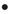 CHAIRPERSON - COUNCIL PRESIDENT		       TUESDAY, MARCH 10, 2020BRENDA JONES					_____ A.	2:00 P.M. – CLOSED SESSION – RE:   For the purposes of discussing a privileged and confidential memorandum titled Lawsuit Settlement Memorandum - Mickale Williams v. City of Detroit Police Officer Christopher Bush, Wayne County Circuit Court Case No: 18-0163210-NO, dated January 22, 2020.  (Detroit Police Officers Association; City Council Legislative Policy Division; City of Detroit Law and Police Departments)_____ B.	2:30 P.M. – CLOSED SESSION – RE:  For the purposes of discussing a privileged and confidential memorandum titled Emergency procurement of Conway Mackenzie to provide expert witness testimony in connection with the pending property tax appeal by MGM Grand Detroit, dated February 10, 2020. (Representatives from the City Assessor’s Office; City Council Legislative Policy Division; City of Detroit Law and Police Departments)_____ C.	3:00 P.M. – CLOSED SESSION – RE: For the purposes of discussing a privileged and confidential memorandum titled Lawsuit Settlement Memorandum - Shelbourne Development Company v. City of Detroit, Wayne County Circuit Court Case No: 18-014282-CH, dated February 7, 2020.  (City Council Legislative Policy Division; Representatives from the Housing and Revitalization Department; City of Detroit Law and Police Departments)_____ D.	3:30 P.M. – CLOSED SESSION – RE:  For the purposes of discussing a privileged and confidential memorandum titled Lawsuit Settlement Memorandum – LeRod Butler v. City of Detroit, et. al, United States District Court Case No. 16-cv-14272, dated February 12, 2020. (Detroit Police Officers Association; City Council Legislative Policy Division; City of Detroit Law and Police Departments)